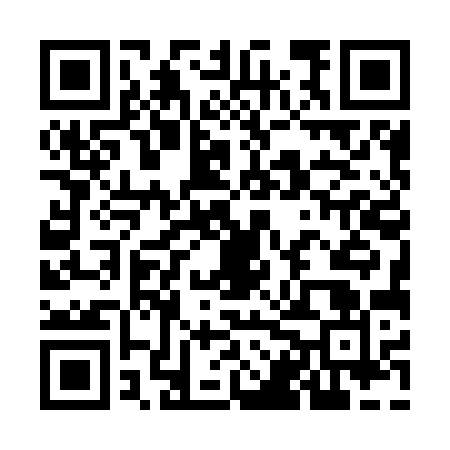 Ramadan times for Achadun Castle, UKMon 11 Mar 2024 - Wed 10 Apr 2024High Latitude Method: Angle Based RulePrayer Calculation Method: Islamic Society of North AmericaAsar Calculation Method: HanafiPrayer times provided by https://www.salahtimes.comDateDayFajrSuhurSunriseDhuhrAsrIftarMaghribIsha11Mon5:045:046:4712:324:166:186:188:0212Tue5:015:016:4512:324:186:206:208:0413Wed4:584:586:4212:324:196:226:228:0714Thu4:554:556:3912:314:216:246:248:0915Fri4:524:526:3712:314:236:276:278:1116Sat4:494:496:3412:314:256:296:298:1417Sun4:464:466:3112:304:266:316:318:1618Mon4:444:446:2912:304:286:336:338:1819Tue4:414:416:2612:304:306:356:358:2120Wed4:384:386:2312:304:316:376:378:2321Thu4:354:356:2112:294:336:396:398:2522Fri4:324:326:1812:294:356:416:418:2823Sat4:284:286:1512:294:366:436:438:3024Sun4:254:256:1312:284:386:456:458:3325Mon4:224:226:1012:284:406:476:478:3526Tue4:194:196:0712:284:416:506:508:3827Wed4:164:166:0412:274:436:526:528:4028Thu4:134:136:0212:274:446:546:548:4329Fri4:104:105:5912:274:466:566:568:4630Sat4:064:065:5612:274:486:586:588:4831Sun5:035:036:541:265:498:008:009:511Mon5:005:006:511:265:518:028:029:542Tue4:574:576:481:265:528:048:049:563Wed4:534:536:461:255:548:068:069:594Thu4:504:506:431:255:558:088:0810:025Fri4:474:476:401:255:578:108:1010:056Sat4:434:436:381:255:588:128:1210:087Sun4:404:406:351:246:008:158:1510:118Mon4:364:366:331:246:018:178:1710:139Tue4:334:336:301:246:038:198:1910:1610Wed4:294:296:271:236:048:218:2110:19